南京市疾控中心应急服装 采购项目招标文件南京市疾病预防控制中心2022年5月16日 采购公告应急服装70套，预算4.2万元。不接受进口产品，不接受联合体投标，采用最低价法，欢迎符合资格条件的供应商参加。现将采购工作等相关事宜，公告如下:采购单位及采购联系人：南京市疾病预防控制中心采购办联系人：李工 联系电话：025-83538375。响应时间、地点及其他要求响应文件份数：纸质版一式叁份（壹份正本、贰份副本）每份响应文件须清楚标明“正本”或“副本”字样。一旦正本和副本不符，以正本为准。响应文件地点：南京市疾控中心紫竹林3号2楼会议室；递交响应文件开始时间：2022年 5月 24 日上午9：00（北京时间）；递交响应文件截止时间：2022年5月 24 日上午9：30（北京时间）；响应文件所报的响应价格不得超过预算单价及总价，超过预算单价或总价的按无效投标处理。开标及评标时间、地点及其他要求：（1）2022年5月 24 日上午9：30南京市疾病预防控制中心（紫竹林3号2楼会议室）。（2）参与者将响应文件以书面密封形式（加盖骑缝章）送达我中心。(未密封、未加盖骑缝章将不得参与本次采购活动)（3）我中心开标前（不得拆标）。评审小组将对供应商资质要求进行审核。供应商应具备下列资格条件,并提供以下材料的承诺，以及违背承诺自愿承担相关责任的约定（信用承诺）:满足《中国人民共和国政府采购法》第二十二条规定；具有独立企业法人资格，经营范围至少包括投标项目。具有良好的商业信誉和健全的财务会计制度；具有履行合同所必需的设备和专业技术能力；有依法缴纳税收和社会保障资金的良好记录；近三年内（本项目投标截止期前）在经营活动中没有重大违法记录；五、其他证明材料：具备一年内或近期案例；具有完善的售后服务体系；具有良好的行业信誉，财务数据运营正常；投标人基本情况简介；项目负责人情况表；其他相关材料。六、技术参数见附件七、注意事项：委托人提供身份证原件作为身份核实材料。南京市疾病预防控制中心 2022年5月16日 第二章评审标准本项目以符合要求，总报价最低的原则确定成交供应商（若报价相同的，考虑售后服务、交货期、投标人所售产品的用户反映等各方面因素，进行综合择优确定）。欢迎符合资格条件的供应商参加。采购需求采购设备数量和技术要求:注：1、投标文件中提供技术支持资料（如白皮书、彩页、手册、检测报告等），未提供技术资料的视为未对招标文件实质性要求作出响应，评审时不予以认可。技术支持资料内容须清晰可见。后期按统计尺码供应提供原厂质量保证期限为壹年现场提交样衣1套三、商务条款部分要求：(一)、设备交付要求：    1、交货：合同签订之日起15日内完成送货，到货时供应商应现场负责将货物运到采购人指定地点，由此产生的运输和装卸等一切费用由供应商承担。检验不合格或不符合质量要求，供应商除无条件退货、返工外，还应承担由此产生的一切费用。（包括采购人的一切损失） 2、提供5份自2020年1月1日以来投标人完成的类似（服装类）合同。（二）付款条件：货到、安装、验收合格一次性付清货款。注：所有技术、商务条款均为实质性要求不接受负偏离，要求投标商必须在响应文件中进行逐项应答否则按无效报价文件处理。第四章合同主要条款及格式甲方：南京市疾病预防控制中心                    乙方：                           一、产品的名称、型号、厂家、数量、金额、供货时间:二、质量标准及质量负责的条件和期限：根据原厂生产技术标准，提供原厂质量保证期限为       年（易耗品除外）。                                              三、交（提）货地点、方式：乙方送货上门并免费安装培训。                             　　　　　　　　　　　  四、运输方式及到达站港和费用负担：专业运输公司承运，运费由乙方负担。                         　　　　　                          　五、合理损耗及计算方法：无。                                                        　　　　　　六、包装标准、包装物的供应及回收：标准包装，包装物不回收。                                   　 七、验收标准及提出异议期限：按标准验收；若有异议，货到壹周内书面提出。           　　                                                        八、随机备品、配件工具数量及供应办法：按标准配置。配件可向乙方采购。                            　　　 九、标的物所有权自发货之日时起转移，但甲方未履行支付价款的义务的，标的物属于                              所有。十、结算方式及期限：货到验收合格后付清货款                                   十一、担保方式：双方协商。                       　　　　　　　　　　　　　　　　　　　　　　　　十二、本合同解除的条件：双方履行合同中所签订的条款后。　　　　　　　　　　　　　　　　　　　　　　十三、违约责任：由违约方承担。                                                    　　　　　　　 十四、解决合同争议的方式：本合同在履行过程中发生的争议，由双方当事人协商解决；也可由当地工商行政管理部门调解；协商或调解不成的，按以下第（一）方式解决。 　　　　　　　　　　　　　  　　         　依法向甲方所在地人民法院起诉。提交南京市仲裁委员会仲裁。 交货时间：  合同签订后15天内交齐                          十六、本合同壹式伍份，甲方执肆份，乙方执壹份，双方授权代表签字或盖章之日起生效。                          注：请供应商按照以下文件的要求格式、内容，顺序制作响应文件。第五章投标文件格式及附件投标文件【正/副本】（项目名称）供应商：（盖单位章）法定代表人或其委托代理人：（签字）供应商根据采购要求编制以下格式的评分索引表格。否则，可能影响对响应文件的评价。目录（注：供应商根据附件顺序编制投标文件并制作目录（须生成页码））附件一、投标申请及声明格式投标申请及声明 致：南京市疾病预防控制中心根据贵方           （项目名称）投标邀请，正式授权下述签字人           (姓名和职务)代表投标人     （投标人名称），提交投标文件。据此函，签字人兹宣布声明和承诺如下：1、我们的资格条件完全符合政府采购法和本次招标要求，我们同意并向贵方提供了与投标有关的所有证据和资料。2、按招标要求，我们的投标报价为        元人民币。3、本项目交付时间为：满足招标文件要求。4、我们已详细阅读全部招标文件及其有效补充文件，我们放弃对招标文件任何误解的权利，提交投标文件后，不对招标文件本身提出质疑。5、我们同意从规定的开标日期起遵循本投标文件，并在规定的投标有效期期满之前均具有约束力。6、投标截止时间结束后参加投标的投标人不足三家的，或在评标期间出现符合专业条件的供应商或者对招标文件作出实质响应的投标人不足三家情形的，我们酌情决定是否参加贵方组织的其他采购方式采购。7、一旦我方中标，我方将根据招标文件的规定严格履行合同，并保证于承诺的时间完成货物的启动/集成、调试等服务，交付采购人验收、使用。8、我方决不提供虚假材料谋取中标、决不采取不正当手段诋毁、排挤其他投标人、决不与采购人、其它投标人或者代理机构恶意串通、决不向采购人、代理机构工作人员和评委进行商业贿赂、决不在采购过程中与采购人进行协商谈判、决不拒绝有关部门监督检查或提供虚假情况，如有违反，无条件接受贵方及相关管理部门的处罚。9、与本投标有关的正式联系方式为：地   址：                      电   话：                      传   真：                      开户银行：银行账号：投标人授权代表姓名（签字）：        投标人名称：                 （盖章）日    期：     年    月    日附件二、法定代表人授权委托书格式法定代表人授权委托书致：南京市疾病预防控制中心本授权书声明：注册于（供应商住址）的（供应商名称）法定代表人（法定代表人姓名、职务）代表本公司授权在下面签字的（供应商代表姓名、职务）为本公司的合法代理人，就贵方组织的（项目名称）投标，以本公司名义处理一切与之有关的事务。本授权书于年月日签字生效，特此声明。法定代表人签字：授权委托人签字：日期：年月日委托代理人的身份证明文件的复印件: 附件三、报价单分项报价表格式供应商（盖章）:            授权代表（签字）：          日期：年月日说明：1、本项目仅接受一个价格，不得填报有选择性报价方案。若有优惠条款须注明，但不得影响报价，影响产品整体功能。2、“投标人是否属于小微型企业”栏内填写“是”或“否”。如填写“是”，投标人需提供《中小企业声明函》、《残疾人福利性单位声明函》、《属于监狱企业的证明文件》。附件四、商务条款偏离表格式商务条款偏离表说明：如果行数不够，请自行增加。供应商名称：（盖章）附件五、项目实施方案（自拟）供应商应针对本项目采购需求特点，自行编制包含但不限于以下内容的项目实施方案：项目实施的总体方案、技术服务实施方案、质量保障方案、进度计划安排、项目验收方案、采购需求章节中要求的具体实施方案、服务承诺及供应商认为需要提供的其它方案。供应商名称：（盖章）附件六、客户清单企业业绩情况表供应商名称：（盖章）说明：1、此表为表样，行数可自行添加，但表式不变。2、证明材料按磋商文件要求按序作为本表附页附后。附件七、供应商资格证明材料供应商名称：（加盖公章）未提供或未按要求提供以上材料的，将不能通过资格审查。1、法人、其他组织的营业执照，自然人的身份证明复印件2、无重大违法记录声明致：南京市疾病预防控制中心我单位（供应商名称）郑重声明：参加政府采购活动前 3 年内在经营活动中（在下划线上如实填写：有或没有）重大违法记录。（说明：政府采购法第二十二条第一款第五项所称重大违法记录，是指供应商因违法经营受到刑事处罚或者责令停产停业、吊销许可证或者执照、较大数额罚款等行政处罚。）声明人：（公章）年月日物资名称数量（套）图片技术要求卫生应急冬装（含帽子+上衣+抓绒内胆+臂章+冬裤）70印字：南京卫生应急(可拆卸布条)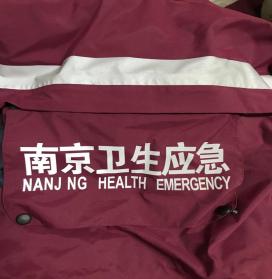 符合《中国卫生应急服装技术规范（试行）》（卫应急指导便函【2011】192号）技术要求。序号名称产地型号数量单价（￥）总价（￥）备注1卫生应急冬装（含帽子+上衣+抓绒内胆+臂章+冬裤）印字：南京卫生应急（可拆卸布条）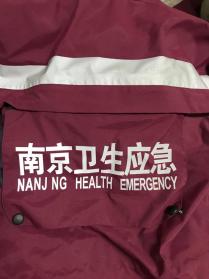 总价（大写）：总价（大写）：总价（大写）：总价（大写）：总价（大写）：总价（大写）：甲方单位名称：南京市疾病预防控制中心 授权代表：电话：传真：025-83538325地址：南京市鼓楼区紫竹林2号南京市疾控中心乙方单位名称：授权代表：电话：传真：开户银行：银行帐号：税号：地址：邮政编码：项目报价要求总价（含税）满足招标文件中的各项要求投标人是否属于小微型企业（填写“是”或“否）（填写“是”或“否）序号货物名称规格品牌报价备注123序号磋商要求供应商响应技术条款描述投标响应情况序号客户单位名称联系人联系方式年采购金额（元）备注